BCS Cheer Information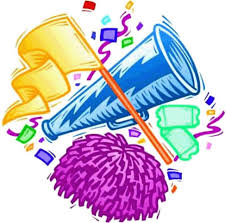 Welcome!Coach Kellie Rattigan and I will be coaching Cheer this year and we are looking forward to starting the season! Here is some important info about the upcoming try outs and other important dates! Try outs will be Tuesday, November 15th and Wednesday, November 16th from 3pm-4pm in the Gym. All physicals and forms need to have been handed in, activity fees paid and be in good academic standing to participate in tryouts. Due to conferences and half day schedules practices will not begin until Tuesday, November 29th. On this day there will be a Parent’s Meeting in the Gym directly following practice at 4pm to go over important information and upcoming schedules. Our website is www.bcsberlincheer.weebly.com. Please feel free to check it out and our schedules are posted there for your records. We look forward to meeting all of you and having a great cheer season!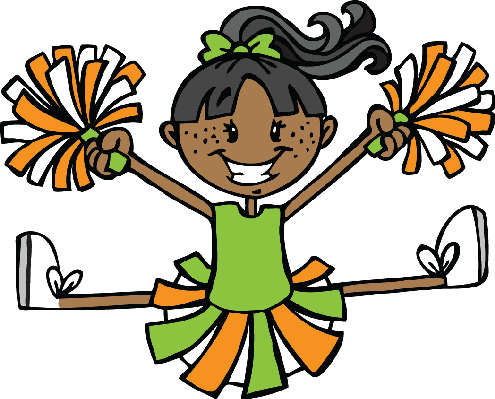 Sincerely, Coach Stephanie Way